Файзуллина Евгения ВячеславовнаУчитель английского языкаКГУ «Гимназия «БЭСТ»г. Петропавловск«Развитие устной и письменной речи в условиях  ОСО с помощью активных методов обучения на уроках английского языка»«Детей надо учить тому, что                            пригодится им, когдаони вырастут.»                                                                          АристиппВ настоящее время перед системой образования и науки стоят новые цели и задачи. Современная образовательная среда должна формировать целостную систему универсальных знаний, умений, навыков, а также опыт самостоятельной деятельности и личной ответственности обучающихся, то есть ключевые компетенции, определяющие современное качество содержания образования. В 2015 году республика Казахстан приняла на  себя обязательства по достижению Целей устойчивого развития Организации Объединённых Наций до 2030 года, в том числе 4-й Цели, которая предполагает обеспечение всеохватного и справедливого качественного образования и поощрения возможности обучения на протяжении всей жизни для всех.Государственной программой развития образования РК на 2011-2020 определена важнейшая задача современной школы-формирование функционально - грамотной личности: человека, ориентирующегося в мире и действующего в соответствии с общественными ценностями; способного быть самостоятельным в ситуации выбора и принятия решений; умеющего отвечать за свои решения; обладающего набором компетенций, как ключевых, так и по различным областям знаний; легко адаптирующегося в любом социуме и умеющего активно влиять на него; владеющего современными информационными технологиями.Слова Аристиппа: «Детей надо учить тому, что пригодится им, когда они вырастут» как нельзя лучше раскрывают значимость полученных и применяемых знаний в наше время.Моя задача, как  учителя – это переход от передачи знаний к созданию условий для активного познания и получения детьми практического опыта. Для учащихся – переход от пассивного усвоения информации к активному ее поиску, критическому осмыслению, использованию на практике.В этой связи мною была выбрана методическая тема: «Исследование и внедрение активных методов обучения, направленных на развитие устной и письменной речи в условиях ОСО». Интегрируя технологии на своих уроках, учитываю  проблему гимназии: «Личностно – деятельностный подход в образовании как средства обеспечения качества обучения и саморазвития учащихся в условиях обновленной системы образования».Активные методы обучения обеспечивают решение образовательных задач в разных аспектах: формирование положительной учебной мотивации; повышение познавательной активности учащихся; активное вовлечение обучающихся в образовательный процесс; стимулирование самостоятельной деятельности; развитие познавательных процессов – речи, памяти, мышления; эффективное усвоение большого объема учебной информации; развитие творческих способностей и нестандартности мышления; развитие коммуникативно-эмоциональной сферы личности обучающегося; раскрытие личностно-индивидуальных возможностей каждого учащегося и определение условий для их проявления и развития; развитие навыков самостоятельного умственного труда; развитие универсальных навыков. Благодаря новым подходам в образовании мои ученики  успешно развивают  языковую компетенцию  на уроках английского языка.В данном эссе мне хотелось бы подробнее акцентировать ваше внимание на различных видах активных методов, применяемых мною на уроках.Принимая во внимание практическую цель обучения английскому языку – учить ему как средству общения, ведущим методическим принципом следует считать принцип коммуникативной направленности. Это означает, что обучение должно строиться таким образом, чтобы вовлекать учащихся в устную (аудирование, говорение) и письменную (чтение, письмо) коммуникацию. Применение активных методов обучения обеспечивает переход от информационно-объяснительного к деятельностно-развивающему обучению, которое предусматривает замену монологических методов предъявления учебной информации диалоговыми формами общения педагогов с учениками и учащихся между собой. Это незамедлительно отражается на повышении качества знаний. На таких уроках английского языка учащимся не скучно, они не безразличны к учебе, на это нет времени – все заняты делом.Начало урока очень важно тем, с каким настроением и настроем ребенок начинает урок. От этого зависит и его работа, и его успех.Метод «Отгадайте слово». Данным методом я пользуюсь для того, чтобы обеспечить концентрацию на начало урока, повысить интерес к уроку, внимание учащихся. Участники: Все учащиеся. Проведение: Я задаю занимательные вопросы, касающиеся ранее пройденного материала таким образом: правильные ответы записываются в столбик на доску. (Для экономии времени ответы могут состоять только из слов). Первые буквы слов по вертикали составляют слово, которое и служит названием новой темы.Метод «Таинственные шаги». Я считаю, что этот метод  повышает интерес к уроку, внимание учащихся, помогает сформулировать тему урока. Участники: Все учащиеся. Проведение: в классе разложены следы разных цветов. Входя в кабинет, учащиеся выбирают тот след, который им понравился. На каждом следе написана буква. Работая вместе, учащиеся должны сложить слово, которое и будет являться темой урока.При самостоятельной проработке новой темы важно, чтобы обучающимся было интересно всесторонне и глубоко проработать новый материал. Для этого я использую метод «Деформированный текст». Его цель: закрепить знания учащихся по изученному материалу (также этот метод, можно использовать при проверке домашнего задания). Материалы: заготовленные заранее тексты, соответствующие теме урока. Проведение: Участникам предлагается восстановить правильную последовательность смысловых частей предложенного текста.Для завершения урока можно использовать активные методы, которые использовали на этапе «Ожидания и опасения». Эти методы мне помогают эффективно, грамотно и интересно подвести итоги урока и завершить работу. Метод «Лесенка успеха». Цель: подвести итог своей работы на уроке. Материалы: картинка с лесенкой (можно на каждого ученика, можно одну на доску). Проведение: Предлагается ученикам отметить на лесенке успеха свое положение.В нынешнее время я понимаю такую организацию учебного процесса, которая предполагает создание в сознании учащихся под руководством учителя организацию активной самостоятельной деятельности учащихся, в результате чего происходит творческое овладение знаниями, умениями, навыками  и развитие мыслительных способностей. Применение активных методов обучения позволяет решать следующие задачи: формировать интерес к изучаемому предмету, развивать самостоятельность учащихся, обогащать социальный опыт учащихся, комфортно чувствовать себя на занятиях, проявлять свою индивидуальность в учебном процессе.Работая с детьми на практике, внедряя активные методы обучения, готовлю уроки и внеклассные мероприятия яркими, увлекательными, эмоционально и информационно насыщенными (Рис. 1). Ученики с большим воодушевлением идут на уроки английского языка, что немаловажно, ждут с нетерпением различных проектов на языке, олимпиад.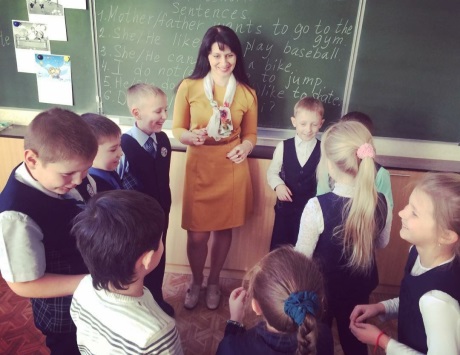 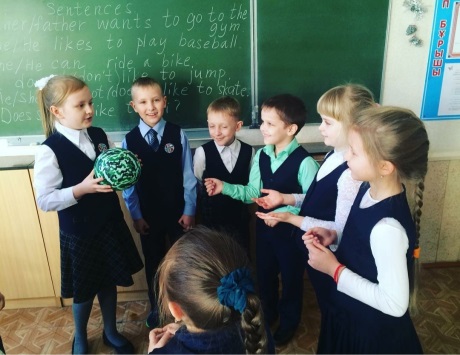 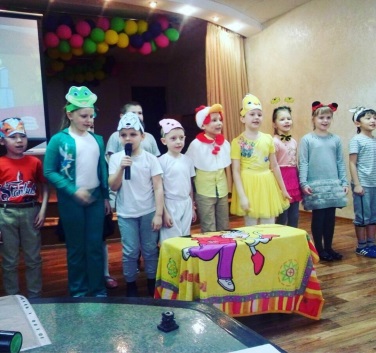 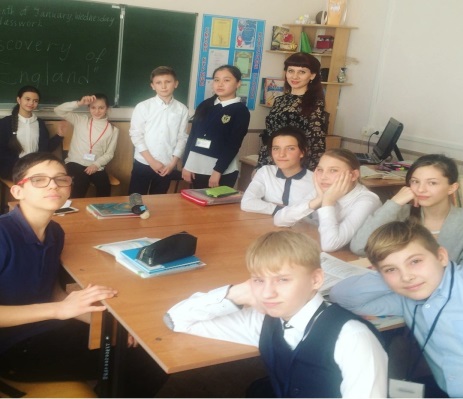 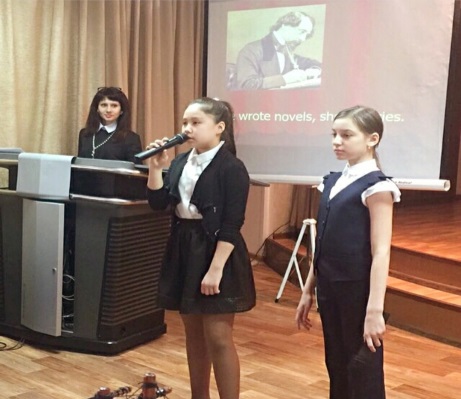 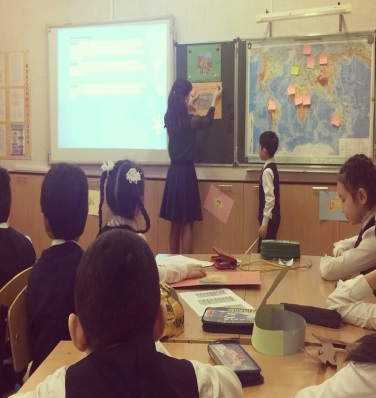 Рисунок 1.Для своего саморазвития  я окончила курсы повышения квалификации «Английский язык» в рамках обновления содержания среднего образования РК, представила свой педагогический опыт на городском семинаре по теме «Технологии работы с одарёнными детьми в условиях системного обновления содержания образования».В 2020 году была приглашена в группу по разработке и экспертизе экзаменационных заданий для 9 класса. Также состою в творческой группе учителей английского языка по СКО от КГУ «Центр методической работы и информационных технологий в сфере образования.» Непрерывно участвую в вебинарах и семинарах от Cambridge Assessment English, Macmillan Education, Express publishing, MM Publications, Oxford University Press.Ежегодно активно участвую в олимпиадах  и имею высокие показатели, диплом I степени в Республиканской онлайн олимпиаде “Zharys” для учителей английского языка, являюсь призером Республиканской Национальной Интернет олимпиады по английскому языку, имею диплом III степени в Казахстанской интернет олимпиаде, награждена благодарственными письмами за подготовку призеров международных олимпиад.Я с радостью делюсь своим опытом и публикую свои  статьи, разработки открытых уроков и мероприятий на страницах информационно  научно-методических журналов  и образовательных сайтов, таких как «Знанио»,  gotovimyrok.com, uchitelya.kz.Моя главная победа – результаты моих учащихся, которые    успешно демонстрируют свои знания в различных конкурсах и олимпиадах, принимают активное участие в олимпиадах, международных проектах «Кенгуру-Лингвист», «Британский бульдог».В дальнейшем планирую осваивать новые методики по изучаемой мною темой, ведь применение активных методов обучения способствует повышению интеллектуальной активности обучающихся и эффективности урока.В итоге хотелось бы добавить, что использование активных методов обучения помогает выполнить заказ общества, воспитать и обучить информированного, думающего, умеющего и желающего действовать гражданина.Список использованной литературы:Государственная программа развития образования и науки РК на 2020-2025 годы. (от 27 декабря 2019 года №988)Лазарев Т.В. «Образовательные технологии новых стандартов. Часть 1 Технология АМО» Петрозаводск “Verso”, 2012 г.Электронная книга «Копилочка Активных методов обучения» http://moi-universitet.ru/ebooks/AmoBook/amobook/Козлова В.А. Материалы мастер-класса «Создание интерактивных упражнений на сервере LearningApps. Сайт Методисты.ру Творческая группа Преподавание английского языка, 2014 г.http://metodisty.ru/forum/groups/forum/prepodavanie_angliiskogo_yazyka-0.htm#topic/master_klass_sozdanie_interaktivnyh_uprazhnenii_na.htm